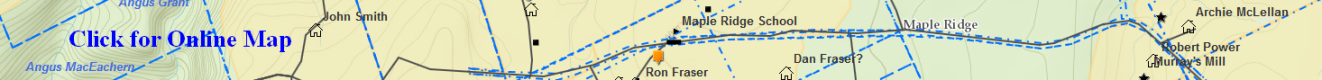 MacDonald_(MacIain Oig)(Joe) – (Eigg Mountain Settlement History)Alexander MacDonald (Oig) pioneer married Catherine MacPherson and settled on Brown’s Mountain – see Rankin page 215 and MacLean Vol. 2 pages 192-193	Colin MacDonald (b. 1811-d. 1900) born Scotland married Isabella MacDonald (b. 1821-d. May 5, 1871) born Arisaig d/o Donald and Ann MacDonald died Summerville married January 4, 1841 at Arisaig NSVS	1871 Census Arisaig District Division 2 # 105	1881 Census Arisaig District # 27	1891 Census Arisaig District # 102Mary MacDonald (b. 1843-d. 1915) living at Bailey’s Brook when married died at Merland Obit married Dugald Smith (b. 1839) born Scotland living at Tracadie when married widower s/o Duncan and Janet Smith married June 22, 1875 at Antigonish NSVS	Duncan Smith (b. 1877)	Colin Smith (b. 1878) US	Catherine Smith (b. 1880)	Ann MacDonald (b. 1845-d. July, 1903) married Dougald MacDonald “Mason” (b. 1834-d. August 20, 1891) lived in Pictou County in 1891 moved to Bailey’s Brook after Dougald died - mason on St. Ninian’s Cathedral Donald MacDonald (b. 1886) living with aunt in 1921 on the mountain		1921 Census Arisaig District # 74	John Colin MacDonald (b. 1847-d. February 7, 1921) married Catherine MacEachern (b. 1869-d. August 26, 1961) d/o Angus MacEachern and Ann MacDonald died at Clydesdale NSVS	1891 Census Arisaig District # 102	1911 Census Arisaig District # 59	1901 Census Arisaig District # 91	1911 Census Prince Rupert British Columbia 	1921 Census Arisaig District # 67			John J MacDonald (b. September 22, 1890)	Colin MacDonald (b. April 6, 1894-d. 1987) Brierly Brook enlisted First World WarMary MacDonaldAnn MacDonaldChristina MacDonald	Angus MacDonaldJohn MacDonaldJoseph MacDonaldJoseph Dougald MacDonald (b. August 28, 1898-d. 1967) lived in Prince Rupert BC died at Brierly Brook			Mary B MacDonald (b. April 15, 1900) US			Mary Anna MacDonald (b. 1906) married Arthur McKenna US			Angus MacDonald (b. 1908) US	Christina A MacDonald (b. 1914) married Richard Connors Clydesdale			One of the last families on Brown’s Mountain in the 1921 censusEllen MacDonald (b. 1849-d. 1937) died at Antigonish NSVS married Alexander MacPherson Maryvale married after 1891 widowed before 19111911 Census Arisaig District # 601921 Census Arisiag District # 74Catherine MacDonald (b. 1852) married Angus MacLean (b. 1843) born at Antigonish living at New Strathglass when married s/o William and Janet MacLean married November 4, 1873 at Lismore, Pictou County NSVS lived at Brown’s Mountain in 1876	Flora MacDonald (b. 1854-d. 1938) house servant died at Brown’s Mountain Obit	1901 Census Arisaig District # 94	1911 Census Arisaig District # 60	1921 Census Arisaig District # 74		Margaret MacDonald (b. 1866-d. December 13, 1868)		Alexander MacDonald (b. 1865) lumberman US		Catherine MacDonald (b. June 26, 1867) born at Summerville NSVS	Donald MacDonald (b. 1867-d. February 25, 1912) died at Brown’s Mountain NSVS	1901 Census Arisaig District # 94	1911 Census Arisaig District # 60		Ronald MacDonald (b. 1869) lumberman USIn 1901 Flora was living on Brown’s Mountain with her brother Donald and her nephew Daniel Smith son of her sister Mary and in 1911 her sister Ellen MacPherson lived with them. In 1921 Flora was living with her sister Ellen and their nephew Donald son of their sister Ann.	Allan MacDonald (b. 1814 Scotland-d. before 1901) married Sarah MacDonald (b. June 15, 1833-d. 1914) daughter of Alexander “Mor” MacDonald, Brown’s Mountain married January 20, 1852 at Arisaig.	1871 Census Arisaig District Division 2 # 104	1881 Census Arisaig District # 28	1891 Census Arisaig District # 103	1901 Census Arisaig District # 93	1911 Census Antigonish Town District # 94Alexander MacDonald (b. 1853) lumberman married Catherine MacGillivray Antigonish 1911 Census Antigonish Town District # 94			Catherine MacDonald (b. August 12, 1854) Antigonish Landing		1911 Census Antigonish Town District # 94		1921 Census Antigonish Rural North Sub District 14 # 18	Flora MacDonald (b. 1859-d. 1951) married Dan MacDonald, married July 27, 1880, St. Joseph’s		Lauchlin Joseph MacDonald (b. 1882) priest		Ann MacDonald (b. 1890)		1901 Census Arisaig District # 93		1911 Census Antigonish Town District # 94	Mary MacDonald (b. January 4, 1860-d. 1928) married Alexander MacKinnon lived at Lismore Obit		John MacDonald (b. 1862) Antigonish 		1911 Census Antigonish Town District # 94		1921 Census Antigonish Rural North Sub District 14 # 18	Ann “Nancy” MacDonald (b. 1863) house servant married Michael Bigley US		Donald “Dan” MacDonald (b. June 17, 1866) lumberman US	Alexander A MacDonald (b. June 26, 1868) lumberman married Catherine Ann MacDonald (b. 1871) born and living at Antigonish Landing d/o Dugald and Margaret MacDonald married June 8, 1909 at Antigonish NSVS *The witness for this wedding was Lauchlin MacDonald who might have been the brother of Sarah and the uncle of Alexander.Isabella MacDonald (b. February 2, 1872-d. 1933) born at Brown’s Mountain died at Antigonish Landing NSVS1911 Census Antigonish Town District # 941921 Census Antigonish Rural North Sub District 14 # 18Ronald MacDonald (b. June 10, 1874) born at Brown’s Mountain NSVS lived in Antigonish1911 Census Antigonish Town District # 941921 Census Antigonish Rural North Sub District 14 # 18